ПРОЕКТ РЕШЕНИЯ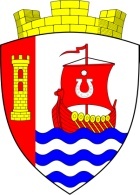 МУНИЦИПАЛЬНОЕ ОБРАЗОВАНИЕ«СВЕРДЛОВСКОЕ ГОРОДСКОЕ ПОСЕЛЕНИЕ»ВСЕВОЛОЖСКОГО МУНИЦИПАЛЬНОГО РАЙОНАЛЕНИНГРАДСКОЙ ОБЛАСТИСОВЕТ ДЕПУТАТОВРЕШЕНИЕ«_____» _________ 2020 года  №_______	                                  городской поселок имени СвердловаВ соответствии с частью 11 статьи 35, статьей 42 и частью 3 статьи 43 Федерального закона от 6 октября 2003 года № 131-ФЗ «Об общих принципах организации местного самоуправления в Российской Федерации», частью 2 статьи 6 Федерального закона от 2 марта 2007 года № 25-ФЗ «О муниципальной службе в Российской Федерации», частью 2 статьи 2 областного закона Ленинградской области от 11 марта 2008 года № 14-оз «О правовом регулировании муниципальной службы в Ленинградской области», руководствуясь Уставом муниципального образования «Свердловское городское поселение» Всеволожского муниципального района Ленинградской области, совет депутатов муниципального образования «Свердловское городское поселение» Всеволожского муниципального района Ленинградской области (далее также – совет депутатов)  РЕШИЛ:1.  Часть первую «Перечень должностей муниципальной службы в администрации муниципального образования «Свердловское городское поселение»  Всеволожского муниципального района Ленинградской области» приложения «Реестр должностей муниципальной службы в муниципальном образовании «Свердловское городское поселение»  Всеволожского муниципального района Ленинградской области» к решению совета депутатов от 25 декабря 2014 года № 66 «Об установлении должностей муниципальной службы в органах местного самоуправления МО «Свердловское городское поселение» изложить в следующей редакции:2. Настоящее решение подлежит официальному опубликованию в газете «Всеволожские вести» (приложение «Невский берег») и размещению на официальном представительстве муниципального образования «Свердловское городское поселение» Всеволожского муниципального района Ленинградской области в информационно – телекоммуникационной сети «Интернет» по адресу: www.sverdlovo-adm.ru.3.  Настоящее решение вступает в силу со дня его официального опубликования.4. Контроль за исполнением настоящего решения возложить на постоянную комиссию совета депутатов по социальным вопросам, торговле и бытовому обслуживанию. Глава МО «Свердловское городское поселение»                                                        Е.А. Чекирев  О внесении изменений в решение совета депутатов муниципального образования «Свердловское городское поселение» Всеволожского муниципального района Ленинградской области от 25 декабря 2014 года 
№ 66 «Об установлении должностей муниципальной службы в органах местного самоуправления МО «Свердловское городское поселение»Категория "Руководители"Ведущие должности муниципальной службыЗаместитель начальника управления администрации городского поселенияЗаместитель начальника отдела (заведующего отделом)